Государственное бюджетное дошкольное образовательное учреждение детский сад № 36 комбинированного вида Кировского района Санкт-Петербурга Дидактическая игра«Времена года и их признаки»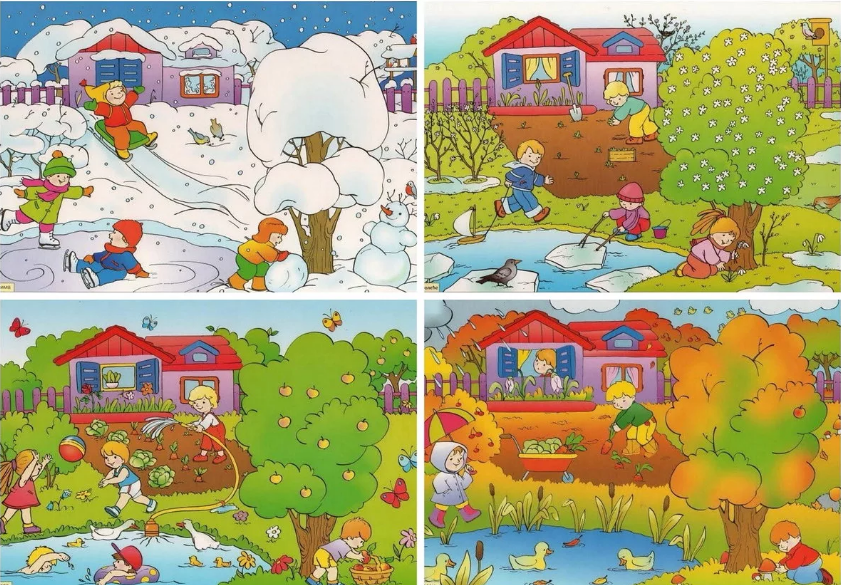                                                                           Составители:.                  Воспитатель: Стрельникова Ольга ОлеговнаВоспитатель: Азизова Наталья Рафатовна                                                                     Старший воспитатель: Таланова                                                                            Юлия Олеговнаг. Санкт-Петербурга2020 годПояснительная запискак дидактической игре «Времена года и их признаки»  Игра разработана с учетом современных педагогических технологий, способствующих активизации деятельности дошкольников, индивидуализации обучения, воспитания детей и адресовано воспитателям дошкольных учреждений. Игра имеет развивающее, обучающее и воспитывающие значение.  Данная игра прекрасно подходит для  индивидуальной, подгрупповой и фронтальной работы с дошкольниками. Игра может иметь соревновательный характер.Дидактическая игра предназначена для работы с детьми от 3 до 7 лет в образовательной деятельности по развитию речи, формированию элементарных математических представлений, формированию целостной картины мира, ознакомлению с художественной литературой, а также для развития сенсомоторики. Игра содержит ряд правил, которые могут меняться в зависимости от возраста и индивидуальных особенностей развития детей.В набор входят четыре ёмкости, изготовленные из пластиковых бутылок, которые подписаны («Зима», «Весна», «Лето», «Осень») и заполнены пластиковыми крышками с отверстиями, а также набор картинок по временам года и верёвочки разной длины. Цвет крышек соответствует выбранному цвету сезона: красный - лето, белый - зима, зелёный - весна и жёлтый - осень. Материалы, используемые для изготовления данного пособия - это бросовый материал, обработанный для безопасности детей дошкольного возраста.  Цель дидактической игры «Времена года и их признаки» - формирование у детей дошкольного возраста представлений об окружающем мире  (время года, смена времён года, характерные признаки времён года) Задачи дидактической игры «Времена года и их признаки» Учить видеть и выделять признаки того или иного времени года с опорой на картинку и изображенные природные явления, виды деятельности людей, одежду и пр.;Развивать внимание, память, зрительное восприятие, связную речь, логическое мышление, мелкую моторику, эмоции и чувства;Расширять словарный запас детей и всех компонентов устной речи;Закреплять знания детей об окружающем мире.Воспитывать осознанное и правильное отношение к природе.Правила дидактической игры «Времена года и их признаки» Воспитатель показывает детям картинку, а дети по  картинке должны определить время года и выбрать крышечку того цвета, который соответствует заданному времени года. После чего нанизывают её на верёвку. В продолжении игры, крышки  собираются на верёвку, как бусы. Варианты  дидактической игры «Времена года и их признаки» Игра «Когда это бывает»Цель: Развитие логического мышления, закрепление представлений об основных признаках времён года и соответствие цвета крышки определённому времени года.
Ход игры: Воспитатель показывает детям картинку с основным признаком определенного времени года («Снежинка»- зима (белая крышечка), «Распускающийся листок»- весна (зелёная крышечка), «Цветок»- лето (красная крышечка), «Жёлтый лист»- осень (жёлтая крышечка)) Ребенок нанизывает крышечки соответствующего цвета на верёвку, в той последовательности какой  показаны картинки. Игра «Повтори, не ошибись»Цель: Закреплять названия времён года и их последовательность.Ход игры: Воспитатель показывает детям картинки времён года в той последовательности, какой они идут. Нанизывая каждую крышечку на верёвку, дети в слух произносят заданное время года. Назвав четыре времени года, воспитатель может продолжить игру начав в другой  последовательности., проверяя правильность сбора бус у детей.Игра  «Продолжай»Цель: Закреплять умение называть признаки времён года и соотносить эти признаки с определённым цветом крышечки.
Ход игры: Воспитатель показывает детям опорные демонстрационные картинки  времён года с изображением нескольких признаков, дети называют признаки и нанизывают на верёвку крышечки. Таким образом  на одно время года ребёнок может собрать несколько крышек одинакового цвета. ( Бусы могут выглядеть так: 5- красных крышек, далее 4-жёлтые крышки, 6-белых и 3- зелёных)Игра  «Чьи бусы длиннее?»Цель: Закреплять умение называть как можно больше признаков каждого времени года.
Ход игры: Воспитатель показывает детям картинку с определённым  временем года, на которой  изображено много признаков Дети находят как можно больше признаков  и нанизывают на верёвку крышечки. Выигрывает тот ребёнок, который соберёт самые длинные бусы и назовёт все признаки, которые он увидел. 